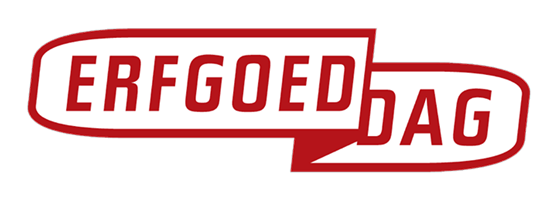 INSCHRIJVINGSFORMULIER  Erfgoeddag Brugge 24 & 25 april 2021 ’De Nacht’ Fijn dat je deelneemt aan Erfgoeddag 2021 met als thema ‘De nacht’. Je kan dit inschrijvingsformulier tot 4 januari 2021 indienen via erfgoeddag@brugge.be. Dan brengt Erfgoedcel Brugge de online inschrijving van je Erfgoeddagactiviteit bij FARO voor je in orde.De informatie die je invult op dit formulier wordt gebruikt als online programma op https://www.erfgoedcelbrugge.be/nl/erfgoeddag-2021 en in de communicatie rond Erfgoeddag. De bezoekers gebruiken deze info dus om op pad te gaan. Zorg er daarom voor dat de info die je op dit formulier invult, zo juist mogelijk is en op een aantrekkelijke manier geformuleerd is.Heb je nog vragen? Bel dan 050/44 50 49 of mail erfgoeddag@brugge.be. We helpen je graag verder! ORGANISATIEGEGEVENS  Vul hier de gegevens van de organiserende instelling in.ACTIVITEITBeschrijving activiteit Met de beschrijving van je activiteit richt je je tot het publiek. Zorg dus voor een wervend tekstje van maximaal 400 tekens. Deze tekst verschijnt na eindredactie op www.erfgoeddag.be. Is de activiteit gezinsvriendelijk? Geef dit dan weer in de tekst. Extra info over je activiteit kan je kwijt in de velden ‘bijkomende informatie’ onderaan dit formulier. …Enkel aan te vullen indien er een samenwerking is met een andere instelling. Meerdere instellingen scheiden met een komma. Locatie activiteit Details activiteit Bijzondere openingsuren: bijzondere openingsuren of extra informatie bij de openingsuren. Bijvoorbeeld de duur van je activiteit. Voorbeeld: lezing om 10u, 14u en 18 uur; rondleiding om 13u en 15 uur; concert om 14u, 15u en 16 uur. Deze activiteit loopt tot: vul dit aan indien de activiteit nog doorloopt na Erfgoeddag.Reservering Kinderen  Is jouw activiteit geschikt voor kinderen jonger dan 12 jaar, duid dan hier de leeftijd aan. Toegankelijkheid activiteit   In welke mate is jouw activiteit toegankelijk voor rolstoelgebruikers en kinderwagens?  Voor welke doelgroep is je activiteit geschikt? Toegankelijkheid extraHier kan je extra informatie kwijt omtrent de toegankelijkheid van je activiteit. Op deze webpagina lees je meer over het thema toegankelijkheid: https://faro.be/erfgoeddag/ontmoetingen/toegankelijkheid   … FotoBezorg ons vóór 6 of 10 januari (afhankelijk van de manier waarop je je inschrijving indient) PER ACTIVITEIT drie goede foto’s in hoge resolutie (300 dpi). COÖRDINATOR BIJKOMENDE INFORMATIE Omschrijf welk cultureel erfgoed er bij deze activiteit centraal staat en wat de link met het thema is. Deze tekst wordt NIET gepubliceerd. …Bedankt voor je inschrijving! Mail dit formulier naar erfgoeddag@brugge.be.Titel activiteit …Naam organisatie Pandnaam …Straat en huisnummer …Postcode …Plaats  …Provincie …Telefoon …Emailadres …Website …Foto of logo van de organisatie Type activiteit Concert Dansvoorstelling Debat  (X)Evocatie Expertenbeurs Fietstocht Lezing Markt Multimedia-presentatie Quiz Rondleiding Rondrit / route Tentoonstelling Theatertentoonstelling Wandeling Zoektocht Demonstratie Filmvoorstelling Presentatie Spektakel Workshop Voorlees- of vertelactiviteitSoort activiteit Deze activiteit heeft een link met voorlezen en vertellen. (X)De ErfgoedApp biedt extra info bij de activiteit. De vaste collectie is gratis te bezoeken. Dit is een kindvriendelijke activiteit. De activiteit loopt verder na Erfgoeddag. De activiteit focust op cultureel erfgoedzorg. Er is parking vlakbij de activiteit. Er is eet- en/of drinkgelegenheid op de locatie van de activiteit.Deze activiteit speelt met het spel van licht en donker.Deze activiteit zet in op zintuigen.In samenwerking met …Naam locatie …Straat en huisnummer …Postcode …Plaats …Provincie …Bijkomende informatie bij locatie …Openingsuren op zaterdag 25 aprilVan Tot Openingsuren op zondag 26 aprilVan Tot Bijzondere openingsuren Deze activiteit loopt tot Reservering nodig? Ja Nee Aantal beschikbare plaatsen … x … pers.Reserveren kan tot Erfgoedcel Brugge voorziet een centraal inschrijvingssysteem en zal deze info voor je aanvullen.Erfgoedcel Brugge voorziet een centraal inschrijvingssysteem en zal deze info voor je aanvullen.Contact tijdens Erfgoeddag NaamE-mailadres reserveren Telefoon/ gsm reserveren  Website reserveren https://www.erfgoedcelbrugge.be/nl/erfgoeddag-2021 Leeftijd kinderen Van Tot Werd deze activiteit speciaal ontwikkeld voor gezinnen en kinderen (-12 jaar)? (Vlieg) Ja Nee Nee Toegankelijkheid Gedeeltelijk Geheel Niet  Toegankelijkheid doelgroep Autisme Blinden of slechtzienden Doven of slechthorenden Fysieke beperking Psychische beperking Verstandelijke beperking Voor iedereen Lokale coördinator Erfgoedcel BruggeRegio coördinator /